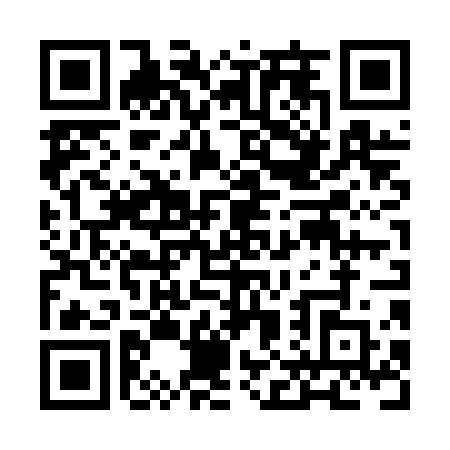 Prayer times for Trou-a-Gardner, Quebec, CanadaWed 1 May 2024 - Fri 31 May 2024High Latitude Method: Angle Based RulePrayer Calculation Method: Islamic Society of North AmericaAsar Calculation Method: HanafiPrayer times provided by https://www.salahtimes.comDateDayFajrSunriseDhuhrAsrMaghribIsha1Wed3:415:2112:365:397:519:322Thu3:385:2012:365:407:529:343Fri3:365:1812:365:407:549:364Sat3:345:1712:365:417:559:385Sun3:325:1512:365:427:569:406Mon3:305:1412:355:437:589:427Tue3:275:1212:355:447:599:458Wed3:255:1112:355:448:009:479Thu3:235:0912:355:458:029:4910Fri3:215:0812:355:468:039:5111Sat3:195:0712:355:478:049:5312Sun3:175:0512:355:488:069:5513Mon3:155:0412:355:488:079:5714Tue3:135:0312:355:498:089:5915Wed3:115:0212:355:508:0910:0116Thu3:095:0012:355:518:1110:0317Fri3:074:5912:355:518:1210:0518Sat3:054:5812:355:528:1310:0719Sun3:034:5712:355:538:1410:0920Mon3:014:5612:355:538:1610:1121Tue2:594:5512:365:548:1710:1322Wed2:584:5412:365:558:1810:1523Thu2:564:5312:365:558:1910:1724Fri2:544:5212:365:568:2010:1825Sat2:524:5112:365:578:2110:2026Sun2:514:5012:365:578:2210:2227Mon2:494:4912:365:588:2310:2428Tue2:484:4912:365:598:2410:2629Wed2:464:4812:365:598:2510:2730Thu2:454:4712:376:008:2610:2931Fri2:434:4712:376:008:2710:31